Классный час в 1 кассе «Урок вежливости»Урок подготовил: учитель начальных классов     Суровегина А.В.Тема: Урок вежливостиЦели: Дать понятие «вежливость»Формировать умение давать оценку поступкам, высказывать своё мнение по теме.Развивать у детей желание быть вежливыми и культурными.Развивать навыки культурного поведения в общественных местах, в кругу близких людей.Воспитание уважительного отношения к окружающим людям.Оборудование: песня «От улыбки»  из мультфильма «Крошка Енот», карточки с качествами человека, карточки ситуаций, ладошки.Ход классного часа1. Организационный момент.Настрой на урок.Учитель: поприветствуем и улыбнёмся друг другу.2. Формулировка темы классного часа.Звучит песня «От улыбки» из мультфильма «Крошка Енот»Учитель: Ребята, как вы думаете, какой теме будет посвящен наш классный час? (ответы детей)Ученики: о доброте, о вежливости, о хороших поступках и т.д.Учитель: тема нашего занятия "Уроки вежливости".Учитель: Ребята, что же такое вежливость? Кого мы называем вежливым? (ответы детей)Ученики: Вежливость - это качество человека, который уважительно относится к людям, оказывает помощь каждому, кто в ней нуждается. Вежливым должен быть каждый человек, ведь это влияет на то, как к тебе будут относиться.Учитель: Я подготовила для вас стихотворение известной детской писательницы А.  Барто. Послушайте, пожалуйста, и подумайте, можно ли назвать эту девочку вежливым человеком.Агния Барто
"Любочка"Синенькая юбочка,
Ленточка в косе.
Кто не знает Любочку?
Любу знают все.Девочки на празднике
Соберутся в круг.
Как танцует Любочка!
Лучше всех подруг.Кружится и юбочка
И ленточка в косе,
Все глядят на Любочку,
Радуются все.Но если к этой Любочке
Вы придете в дом,
Там вы эту девочку
Узнаете с трудом.Она кричит еще с порога,
Объявляет на ходу:
- У меня уроков много,
Я за хлебом не пойду!Едет Любочка в трамвае - 
Она билета не берет.
Всех локтями раздвигая,
Пробирается вперед.Говорит она, толкаясь:
- Фу! Какая теснота!
Говорит она старушке:
- Это детские места.
- Ну садись,- вздыхает та.Синенькая юбочка,
Ленточка в косе.
Вот какая Любочка
Во всей своей красе.Случается, что девочки
Бывают очень грубыми,
Хотя необязательно
Они зовутся Любами.Учитель: Вам понравилась Любочка? Ученики: Изначально показалось, что девочка хорошая, а потом оказалось, что она не вежливая, не знает правил поведения.Учитель: Ребята, что бы вы могли посоветовать девочке?Ученики: Помогать, слушаться близких, быть вежливой и т.д.Учитель: - А вы умеете совершать добрые дела? Расскажите о них. Ученики: делятся добрыми поступками из жизни.Учитель: А теперь давайте проверим, что же вы знаете о вежливом поведении, для этого мы сыграем в игру "Хлопай, топай". Предлагаю всем встать. Если моё предложение говорит о вежливом поведении, то вы хлопаете в ладоши. А если нет, то топаете ногами.Грубо отвечатьБлагодарить маму за вкусный обедПриходить в школу неопрятнымПомогать взрослым и малышамС друзьями не обязательно быть вежливымУступать место в автобусе пожилым людямОпаздывать на урокЗдороваться и прощатьсяУчитель: Какие молодцы! У меня для вас есть ещё одно интересное задание. На доске написано слово вежливость, давайте подберем те слова, которые относятся к вежливому человеку.-заботливый-добрый-уважительный-внимательный-хитрый-злой-порядочныйУченики выходят к доске и выбирают качество, которое подходит вежливому человеку.ФИЗКУЛЬТМИНУТКА.Учитель: Давайте немного отдохнём. Поиграем в игру "Не ошибись, пожалуйста!" Я буду давать команды, но выполнять вы будете только те, в которых есть "волшебные слова".Итак, начали! Не ошибитесь, пожалуйста!Встаньте, пожалуйста!
Поднимите руки.
Поднимите, пожалуйста, руки!
Будьте добры, похлопайте!
Потопайте.
Попрыгайте, пожалуйста!
Я вас прошу, выполните 10 приседаний!
Бег на месте начали.
Тихо сядьте.
Тихо сядьте, пожалуйста!
Будьте добры, улыбнитесь!Учитель: Как ловко вы справляетесь с заданиями! Тогда у меня для вас есть еще одно серьезное задание, где нужно хорошенько подумать. У меня приготовлены на карточках различные ситуации. Ваша задача выйти к доске и зачитать задание, после чего подумать, как бы поступили в такой ситуации. Ребята вытаскивают карточки с заданием и отвечают, как бы поступили.Ситуации: 1.Вы хотите помочь надеть пальто своему товарищу. Как вы это сделаете? 2. Вы решали домашнее задание и не поняли одного упражнения. Как вы обратитесь за помощью к однокласснику?3.Вам подарили подарок, как вы на него отреагируете?4. Ваши товарищи позвали вас на прогулку, но вы не можете с ними пойти, т.к. не сделали домашнее задание. Как вы ответите на их предложение?3.Подведение итогов:Учитель:  Ребята, сегодня вы показали себя знатоками вежливых слов и правил культурного поведения. Я надеюсь, что вас никогда не будут называть невежами. А вы всегда будете воспитанными и вежливыми ребятами. Поднимите руку те, кто обещает, что будет вежливым и с добром относиться к своим близким, родным, друзьям! Я для вас приготовила вот такие ладошки (Приложение 1), которые мы оформим в виде солнца на доске и пообещаем, что будем вежливо и уважительно относиться друг к другу. Раскрасим их, написать вежливые слова.Ученики: выполняют творческую работу и оформляют солнце у доски.Учитель: Благодарю за урок!Использованная литература1. Герасимова, В.А. Классный час играючи [Текст]: /сборник уроков выпуск №5/ В.А. Герасимова. – М.: Творческий центр, 2004.2. Классные часы 1 класс, сост. Г.П.Попова. Издательство «Учитель» г.Волгоград, 2015 г.3. Стихотворения А. Барто. http://www.stihi-rus.ru/1/Barto/45.htm4.https://nsportal.ru/nachalnaya-shkola/stsenarii-prazdnikov/2014/11/21/klassnyy-chas-vezhlivye-slova5. https://infourok.ru/urokigra-vezhlivie-slovastihipesniigriprezentaciya-klass-1378967.htmlПриложение 1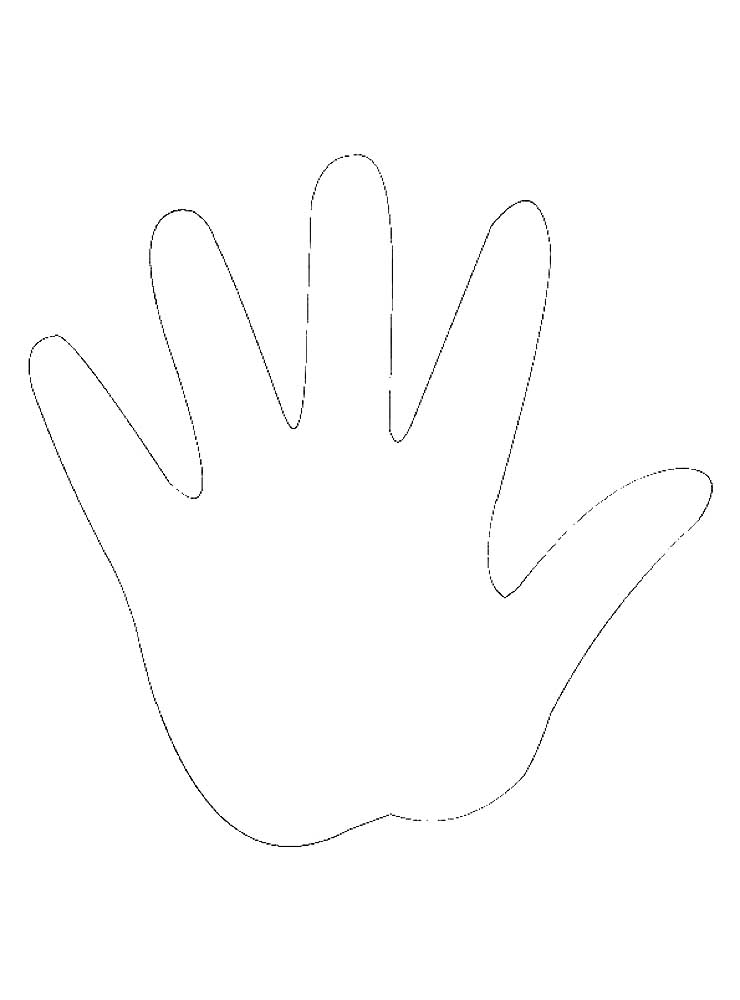 